NotesPlanning applications are routinely available for public inspection on-line at www.wiltshire.gov.uk, at the meeting hall 30 minutes immediately prior to a full meeting or to the rear of the church. Donhead St Andrew Parish Council                    Interim MeetingMonday  29th June 2015 at 6pm o/s The Cottage, Donhead House, SP7 9EBDonhead St Andrew Parish Council                    Interim MeetingMonday  29th June 2015 at 6pm o/s The Cottage, Donhead House, SP7 9EBCouncillors are summoned to a meeting called by: 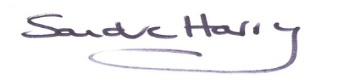 Mrs Sandra Harry, Clerk to the Parish Council The Castle, Donhead St Andrew, SP7 9LG                                                        23/06/201501747 828269                                                                                                                                                             donheadstandrewpc@gmail.comAgenda 2015.06.16Apologies received and those present 2015.06.17Declarations of Interest 2015.06.18Public Participation and Presentations - Questions and/or statementsThis is an opportunity for residents of Donhead St Andrew Parish to speak, for a maximum of 3 minutes, on any agenda item or other matter of interest.Planning applicants and architects will have the opportunity to speak, at the discretion of the Chairman, at the start of the meeting and also answer subsequent questions.PLANNING MATTERSPLANNING MATTERS2015.06.19Applications15/04631/LBC - The Cottage, Donhead House, St Bartholomew’s Street, Donhead St Andrew, SP7 9EB - Single storey extension to south west elevation, internal and external alterations including new roof lights, new windows and works to chimneys to existing outbuilding (amendments to 15/00324/LBC)2015.06.20Date and time of next meetingFull meeting - Friday 17th July 2015; 7:30pm in the Henrietta Barnett Field CentrePlanning/consultation  meetings as advised